Wydział Artystyczny UMCS W LublinieWydział Artystyczny UMCS W LublinieWydział Artystyczny UMCS W LublinieWydział Artystyczny UMCS W LublinieWydział Artystyczny UMCS W LublinieWydział Artystyczny UMCS W LublinieWydział Artystyczny UMCS W LublinieWydział Artystyczny UMCS W LublinieWydział Artystyczny UMCS W Lublinie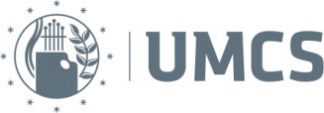 ZALICZENIA I EGZAMINY W SEMESTRZE ZIMOWYM 2020/2021ZALICZENIA I EGZAMINY W SEMESTRZE ZIMOWYM 2020/2021ZALICZENIA I EGZAMINY W SEMESTRZE ZIMOWYM 2020/2021ZALICZENIA I EGZAMINY W SEMESTRZE ZIMOWYM 2020/2021ZALICZENIA I EGZAMINY W SEMESTRZE ZIMOWYM 2020/2021ZALICZENIA I EGZAMINY W SEMESTRZE ZIMOWYM 2020/2021ZALICZENIA I EGZAMINY W SEMESTRZE ZIMOWYM 2020/2021ZALICZENIA I EGZAMINY W SEMESTRZE ZIMOWYM 2020/2021ZALICZENIA I EGZAMINY W SEMESTRZE ZIMOWYM 2020/2021ZALICZENIA I EGZAMINY W SEMESTRZE ZIMOWYM 2020/2021ZALICZENIA I EGZAMINY W SEMESTRZE ZIMOWYM 2020/2021Kierunek: grafika, studia 5-letnieKierunek: grafika, studia 5-letnieKierunek: grafika, studia 5-letnieKierunek: grafika, studia 5-letnieKierunek: grafika, studia 5-letnieKierunek: grafika, studia 5-letnieKierunek: grafika, studia 5-letnieKierunek: grafika, studia 5-letnieKierunek: grafika, studia 5-letnieKierunek: grafika, studia 5-letnieKierunek: grafika, studia 5-letnieRok studiów: IRok studiów: INazwa przedmiotuNazwa przedmiotuSpecjalność /grupaSpecjalność /grupaNauczycielDATAGodzinyForma zaliczeniaSposób zaliczenia:  Teams  Wirtualny kampus  stacjonarne - sala ….Dodatkowe informacjeDodatkowe informacjeHistoria i teoria sztuki (W)Historia i teoria sztuki (W)cały rocznikcały rocznikdr hab. J. Żywicki08.02.202116.05-17.45EGZAMINTeamsEgzamin testowyEgzamin testowyHistoria grafiki (W)Historia grafiki (W)cały rocznikcały rocznikdr hab. E. Letkiewicz4.02.20219:30-11:00EGZAMINWirtualny KampusPodstawy percepcji wizualnejPodstawy percepcji wizualnejcały rocznikcały rocznikdr J. Janowski9.02.202117.55-19.30EGZAMINWirtualny KampusStruktury wizualne Struktury wizualne grupa 1grupa 1dr J. Janowski9.02.202111.30-12.15ZALICZENIEStacjonarnie 127Struktury wizualne Struktury wizualne grupa 2grupa 2dr J. Janowski9.02.202113.21-15.00ZALICZENIEStacjonarnie 127Struktury wizualne Struktury wizualne grupa 3grupa 3dr J. Janowski9.02.202115.10-15.55ZALICZENIEStacjonarnie 127Podstawy rysunku Podstawy rysunku grupa 1grupa 1Dr hab. D. Kowalski10.02,202113.00-16.00ZALICZENIETeamsPodstawy rysunku Podstawy rysunku grupa 2grupa 2dr hab. M. Mazanowski11.02.20219.00-13.00ZALICZENIEStacjonarnie 115Podstawy rysunku Podstawy rysunku grupa 3grupa 3dr hab. M. Mazanowski12.02.20219.00-13.00ZALICZENIEStacjonarnie 115MalarstwoMalarstwogrupa 1grupa 1prof. dr hab. T. Zawadzki10.02.20219.00-11.00ZALICZENIEStacjonarne s.118Grupa 1A w godz. 9.00-10.00Grupa 1B w godz. 10.00-11.00Grupa 1A w godz. 9.00-10.00Grupa 1B w godz. 10.00-11.00Malarstwo Malarstwo grupa 2grupa 2dr hab. D. Kowalski10.02.2021 10.00-13.00ZALICZENIETeamsMalarstwo Malarstwo grupa 3grupa 3prof. dr hab. J. Wojciechowski15.02.202112:30-18:00ZALICZENIETEAMS/stacjonarne.s.113Rzeźba Rzeźba grupa 1grupa 1dr hab. Z. Stanuch04.02.202110.00-12.00ZALICZENIEStacjonarnie s.25Grupa 1 A w godz. 10-11Grupa 1 B w godz. 11-12Grupa 1 A w godz. 10-11Grupa 1 B w godz. 11-12Rzeźba Rzeźba grupa 2grupa 2dr hab. W. Mendzelewski05.02.20219.00-11.00ZALICZENIEStacjonarne Pracownia Rzeźby-” Cerkiewka”- indywidualne konsultacje- indywidualne konsultacjeRzeźba Rzeźba grupa 3grupa 3dr hab. P. Zieleniak10.02.20219.00-11.00ZALICZENIEStacjonarne Pracownia Rzeźby-” Cerkiewka”- indywidualne konsultacje- indywidualne konsultacjePodstawy grafiki warsztatowej Podstawy grafiki warsztatowej grupa 1grupa 1dr A. Mosio   8.02.20219.00-11.00ZALICZENIETeamsPodstawy grafiki warsztatowej Podstawy grafiki warsztatowej grupa 2grupa 2dr A. Mosio   9.02.20219.00-11.00ZALICZENIETeamsPodstawy grafiki warsztatowej Podstawy grafiki warsztatowej grupa 3grupa 3dr hab. A. Zawadzka12.02.202012.15-14.15ZALICZENIEStacjonarne sala 29Podstawy grafiki projektowej (W)Podstawy grafiki projektowej (W)cały rocznikcały rocznikdr hab. K. RumowskiEGZAMINPodstawy grafiki projektowej Podstawy grafiki projektowej grupa 1grupa 1dr hab. M. Bałdyga-Nowakowska9.02.202111.30-13.30ZALICZENIETeamsPodstawy grafiki projektowej Podstawy grafiki projektowej grupa 2grupa 2dr R. RabiejZALICZENIEPodstawy grafiki projektowej Podstawy grafiki projektowej grupa 3grupa 3dr R. RabiejZALICZENIELiternictwo i typografia Liternictwo i typografia grupa 1grupa 1dr hab. K. RumowskiZALICZENIELiternictwo i typografia Liternictwo i typografia grupa 2grupa 2dr hab. K. RumowskiZALICZENIELiternictwo i typografia Liternictwo i typografia grupa 3grupa 3dr hab. K. RumowskiZALICZENIECyfrowe przetwarzanie obrazu Cyfrowe przetwarzanie obrazu grupa 1grupa 1mgr W. Drążyk10.02.202111.30-1300ZALICZENIESala nr 5Cyfrowe przetwarzanie obrazu Cyfrowe przetwarzanie obrazu grupa 2grupa 2mgr W. Drążyk10.02.202113.20-15.00ZALICZENIESala nr 5Cyfrowe przetwarzanie obrazu Cyfrowe przetwarzanie obrazu grupa 3grupa 3mgr W. Drążyk10.02.202115.10-16.40ZALICZENIESala nr 5BHPBHPcały rocznikcały rocznikONLINEZALICZENIEPrzysposobienie bibliotecznePrzysposobienie bibliotecznecały rocznikcały rocznikONLINEZALICZENIEEtyka i odpowiedzialność dyscyplinarna studentówEtyka i odpowiedzialność dyscyplinarna studentówcały rocznikcały rocznikONLINEZALICZENIE